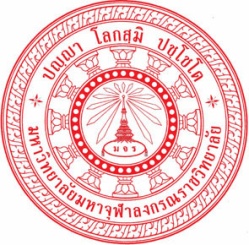 ประวัติโดยสังเขปผู้กำหนดขอตำแหน่งทางวิชาการระดับ ผู้ช่วยศาสตราจารย์ สาขาวิชา....................อาจารย์ประจำวิทยาลัยสงฆ์นครสวรรค์มหาวิทยาลัยมหาจุฬาลงกรณราชวิทยาลัย  วิทยาเขตนครสวรรค์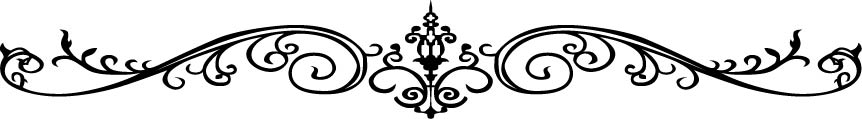 แบบเสนอขอกำหนดตำแหน่งวิชาการระดับ ผู้ช่วยศาสตราจารย์สาขาวิชา................................................ส่วนที่ ๑ ประวัติและผลงานส่วนที่ ๒ แบบคำขอร้อง/ความเห็นของผู้บังคับบัญชาชั้นต้นส่วนที่ ๓ แบบประเมินคุณสมบัติส่วนที่ ๔ แบบประเมินคุณภาพและประสิทธิภาพการสอนชื่อ/ฉายาสาขาวิชา........................ คณะ.............................มหาวิทยาลัยมหาจุฬาลงกรณราชวิทยาลัย วิทยาเขตนครสวรรค์ส่วนที่ ๑ประวัติและผลงาน๓.๑ งานสอน๓.๒ งานวิจัย๓.๓ งานบริการทางวิชาการ๓.๔ งานบริหาร/งานการให้คำที่ปรึกษานิสิต๓.๕ งานอื่นๆ ที่เกี่ยวข้องขอรับรองว่า ข้อความดังกล่าวข้างต้นเป็นความจริงทุกประการ(ลงชื่อ) …………………………..................เจ้าของประวัติ(................................................................................)ตำแหน่ง....................................................................................วันที่ ........... เดือน ………………….. พ.ศ. ๒๕๕๙ส่วนที่ ๒แบบคำร้อง/ความเห็นผู้บังคับบัญชาชั้นต้นแบบคำรับรอง/ความเห็นของผู้บังคับบัญชา(ลงชื่อ) ……………………………………………     (....................................................................)ตำแหน่ง .............................................................................. มหาวิทยาลัยมหาจุฬาลงกรณราชวิทยาลัย วิทยาเขตนครสวรรค์วันที่........... เดือน ................................ พ.ศ.๒๕๕๙ส่วนที่ ๓แบบประเมินคุณสมบัติประเมินคุณสมบัติ(ลงชื่อ) ……………………………………………     (พระราชวชิรเมธี, ผศ.ดร.)ตำแหน่ง รักษาการผู้อำนวยการการวิทยาลัยสงฆ์นครสวรรค์มหาวิทยาลัยมหาจุฬาลงกรณราชวิทยาลัย วิทยาเขตนครสวรรค์วันที่........... เดือน ................................ พ.ศ.๒๕๕๙ส่วนที่ ๔แบบประเมินคุณภาพและประสิทธิภาพการสอนแบบประเมินคุณภาพและประสิทธิภาพการสอน (สำหรับผู้ทรงคุณวุฒิภายนอก)รายวิชา................................................... ระดับ..................................... ปีการศึกษา........................๑. คุณภาพการสอน๒. ประสิทธิภาพการสอน										      รวม………………..คะแนนเกณฑ์การให้คะแนน			ระดับ 	๒๑ – ๒๕ 	ดีเด่น		ระดับ	๑๖ – ๒๐	ดีมาก			ระดับ	๑๑ - ๑๕	ดี			ระดับ	๖  -  ๑๐	พอใช้			ระดับ	๑   -  ๕        	ต้องปรับปรุงหมายเหตุ	:   	เกณฑ์การประเมินสำหรับผู้ขอกำหนดทางวิชาการทุกระดับ ( ผู้ช่วยศาสตราจารย์, 			รองศาสตราจารย์ , ศาสตราจารย์)  ของมหาวิทยาลัยมหาจุฬาลงกรณราชวิทยาลัย                     ต้องได้ระดับ ดีมาก  ขึ้นไปจะถือว่า ผ่าน  (สำหรับผู้ทรงคุณวุฒิภายนอก)	(ลงชื่อ) …………………………………………….		(…………………………………………..)		    ตำแหน่ง  กรรมการผู้ทรงคุณวุฒิ		วันที่ ………… เดือน …………………… พ.ศ. ……….…แบบประเมินคุณภาพและ ประสิทธิภาพการสอน (สำหรับผู้ทรงคุณวุฒิภายใน)แบบประเมินประสิทธิภาพการเรียนการสอน	(๑) กรณีการประเมินผลเพื่อขอกำหนดตำแหน่ง ผู้ช่วยศาสตราจารย์ 	กรรมการผู้ทรงคุณวุฒิ  ได้พิจารณาแล้วเห็นว่า                                มีเอกสารประกอบการสอนและรับผิดชอบต่อหน้าที่			 (โปรดระบุว่า  เข้าข่าย หรือไม่เข้าข่าย) ที่จะได้รับการแต่งตั้งให้ดำรงตำแหน่ง   ผู้ช่วยศาสตราจารย์   (ผู้ช่วยศาสตราจารย์,รองศาสตราจารย์ หรือศาสตราจารย์) จึงเห็น	              	 (โปรดระบุว่า สมควร หรือไม่สมควร) เสนอมหาวิทยาลัย เพื่อพิจารณาตามขั้นตอนต่อไป	(๒) กรณีการติดตามประเมินผลย้อนหลัง ๓ ปี ของ                                    เห็นว่า ได้ค่าคะแนนเฉลี่ยระดับ	   (๔หรือ๕) ซึ่งถือว่า		 (โปรดระบุว่า ผ่าน หรือไม่ผ่านการประเมิน) ตามหลักเกณฑ์ที่มหาวิทยาลัยกำหนด จึงเห็น		 (โปรดระบุว่า สมควร หรือไม่สมควร) เสนอมหาวิทยาลัยเพื่อพิจารณาตามขั้นตอนต่อไป	(ลงชื่อ) …………………………………………….		(…………………………………………..)		    ตำแหน่ง  กรรมการผู้ทรงคุณวุฒิ		วันที่ ………… เดือน …………………… พ.ศ. ……….…แบบประเมินคุณภาพและ ประสิทธิภาพการสอน (สำหรับผู้ทรงคุณวุฒิภายใน)แบบประเมินประสิทธิภาพการเรียนการสอน	(๑) กรณีการประเมินผลเพื่อขอกำหนดตำแหน่ง ผู้ช่วยศาสตราจารย์ 	กรรมการผู้ทรงคุณวุฒิ  ได้พิจารณาแล้วเห็นว่า                                มีเอกสารประกอบการสอนและรับผิดชอบต่อหน้าที่			 (โปรดระบุว่า  เข้าข่าย หรือไม่เข้าข่าย) ที่จะได้รับการแต่งตั้งให้ดำรงตำแหน่ง   ผู้ช่วยศาสตราจารย์   (ผู้ช่วยศาสตราจารย์,รองศาสตราจารย์ หรือศาสตราจารย์) จึงเห็น	              	 (โปรดระบุว่า สมควร หรือไม่สมควร) เสนอมหาวิทยาลัย เพื่อพิจารณาตามขั้นตอนต่อไป	(๒) กรณีการติดตามประเมินผลย้อนหลัง ๓ ปี ของ                                    เห็นว่า ได้ค่าคะแนนเฉลี่ยระดับ	   (๔หรือ๕) ซึ่งถือว่า		 (โปรดระบุว่า ผ่าน หรือไม่ผ่านการประเมิน) ตามหลักเกณฑ์ที่มหาวิทยาลัยกำหนด จึงเห็น		 (โปรดระบุว่า สมควร หรือไม่สมควร) เสนอมหาวิทยาลัยเพื่อพิจารณาตามขั้นตอนต่อไป	(ลงชื่อ) …………………………………………….		(…………………………………………..)		    ตำแหน่ง  กรรมการผู้ทรงคุณวุฒิ		วันที่ ………… เดือน …………………… พ.ศ. ……….…แบบตรวจสอบคุณสมบัติและเอกสารที่ขอกำหนดตำแหน่งทางวิชาการระดับผู้ช่วยศาสตราจารย์มหาวิทยาลัยมหาจุฬาลงกรณราชวิทยาลัย วิทยาเขตนครสวรรค์หมายเหตุ  	๑. จำนวนเอกสารตามข้อ ๓ ใช้อย่างน้อย ๕ ชุด		๒. ให้คณะหรือวิทยาลัยเป็นผู้ดำเนินการกรอกแบบตรวจสอบคุณสมบัติและเอกสาร		๓. ให้ผู้บังคับบัญชาชั้นต้นเป็นผู้ลงนามรับรอง	(ลงชื่อ) …………………………………………….		(…………………………………………..)	ตำแหน่ง...........................................................		วันที่ ………… เดือน …………………… พ.ศ. ……….…ส่วนที่ ๕เอกสารหลักฐานประกอบเพื่อขอกำหนดตำแหน่งทางวิชาการระดับผู้ช่วยศาสตราจารย์๑. 	เอกสารหลักฐานกระบวนการเพื่อขอกำหนดตำแหน่งทางวิชาการ ระดับผู้ช่วยศาสตราจารย์๒. 	สำเนาคำสั่งแต่งตั้งดำรงตำแหน่งสายวิชาการ๓. 	มติคณะกรรมการการประจำวิทยาลัยสงฆ์นครสวรรค์๔. คำสั่งแต่งตั้งคณะกรรมการประเมินคุณภาพและประสิทธิภาพการสอนชื่อ-ฉายา-นามสกุลวุฒิการศึกษาตำแหน่งอาจารย์ประจำสังกัดภาค/วิชา/คณะ/วข./วส.มหาวิทยาลัยมหาจุฬาลงกรณราชวิทยาลัย  วิทยาเขตนครสวรรค์วัน/เดือน/ปี ดำรงตำแหน่งอาจารย์วัน/เดือน/ปี ดำรงตำแหน่งผู้ช่วยศาสตราจารย์วัน/เดือน/ปี ดำรงตำแหน่งรองศาสตราจารย์เสนอขอตำแหน่งทางวิชาการในสาขาวิชาผลงานทางวิชาการมติสภาวิชาการมีผลตั้งแต่วัน/เดือน/ปีแบบเสนอขอกำหนดตำแหน่งทางวิชาการแบบเสนอขอกำหนดตำแหน่งทางวิชาการแบบเสนอขอกำหนดตำแหน่งทางวิชาการแบบเสนอขอกำหนดตำแหน่งทางวิชาการส่วนที่ ๑ ประวัติและผลงานส่วนที่ ๑ ประวัติและผลงานส่วนที่ ๑ ประวัติและผลงานแบบประวัติส่วนตัวและผลงานทางวิชาการแบบประวัติส่วนตัวและผลงานทางวิชาการแบบประวัติส่วนตัวและผลงานทางวิชาการแบบประวัติส่วนตัวและผลงานทางวิชาการเพื่อขอกำหนดตำแหน่งในสาขาวิชาของสังกัดภาควิชา๑.ประวัติส่วนตัวประวัติส่วนตัวประวัติส่วนตัว๑.๑๑.๑ชื่อ/ฉายา/นามสกุล๑.๒๑.๒อายุ๑.๓๑.๓ที่อยู่ปัจจุบัน๑.๔๑.๔การศึกษาระดับอุดมศึกษา (เรียงจากคุณวุฒิต่ำไปสูง)การศึกษาระดับอุดมศึกษา (เรียงจากคุณวุฒิต่ำไปสูง)การศึกษาระดับอุดมศึกษา (เรียงจากคุณวุฒิต่ำไปสูง)การศึกษาระดับอุดมศึกษา (เรียงจากคุณวุฒิต่ำไปสูง)ลำดับที่ลำดับที่คุณวุฒิคุณวุฒิคุณวุฒิชื่อสถานศึกษาประเทศ๑.๑.๒.๒.๓.๓.๒.ประวัติการทำงานประวัติการทำงานประวัติการทำงานประวัติการทำงานประวัติการทำงาน๒.๑ปัจจุบันดำรงตำแหน่งปัจจุบันดำรงตำแหน่งปัจจุบันดำรงตำแหน่งปัจจุบันดำรงตำแหน่งระดับอัตราเงินเดือนอัตราเงินเดือนอัตราเงินเดือนบาท๒.๒ได้รับแต่งตั้งให้ดำรงตำแหน่งอาจารย์ได้รับแต่งตั้งให้ดำรงตำแหน่งอาจารย์ได้รับแต่งตั้งให้ดำรงตำแหน่งอาจารย์ได้รับแต่งตั้งให้ดำรงตำแหน่งอาจารย์ได้รับแต่งตั้งให้ดำรงตำแหน่งอาจารย์ได้รับแต่งตั้งให้ดำรงตำแหน่งอาจารย์ได้รับแต่งตั้งให้ดำรงตำแหน่งอาจารย์เมื่อวันที่เมื่อวันที่เดือนพ.ศ.รวมอายุการทำงานงานรวมอายุการทำงานงานรวมอายุการทำงานงานรวมอายุการทำงานงานปีปีเดือนเดือน๒.๓ตำแหน่งอื่นๆตำแหน่งอื่นๆตำแหน่งอื่นๆตำแหน่งอื่นๆ๒.๓.๑ ตำแหน่ง๒.๓.๑ ตำแหน่ง๒.๓.๑ ตำแหน่งเมื่อวันที่เมื่อวันที่เมื่อวันที่เดือนพ.ศ.ถึงวันที่ถึงวันที่ถึงวันที่เดือนพ.ศ.๒.๓.๒ ตำแหน่ง๒.๓.๒ ตำแหน่ง๒.๓.๒ ตำแหน่งเมื่อวันที่เมื่อวันที่เมื่อวันที่เดือนพ.ศ.ถึงวันที่ถึงวันที่ถึงวันที่เดือนพ.ศ.๒.๓.๓ ตำแหน่ง๒.๓.๓ ตำแหน่ง๒.๓.๓ ตำแหน่งเมื่อวันที่เมื่อวันที่เมื่อวันที่เดือนพ.ศ.ถึงวันที่ถึงวันที่ถึงวันที่เดือนพ.ศ.๒.๓.๔ ตำแหน่ง๒.๓.๔ ตำแหน่ง๒.๓.๔ ตำแหน่งเมื่อวันที่เมื่อวันที่เมื่อวันที่เดือนพ.ศ.ถึงวันที่ถึงวันที่ถึงวันที่เดือนพ.ศ.๒.๓.๕ ตำแหน่ง๒.๓.๕ ตำแหน่ง๒.๓.๕ ตำแหน่งเมื่อวันที่เมื่อวันที่เมื่อวันที่เดือนพ.ศ.ถึงวันที่ถึงวันที่ถึงวันที่เดือนพ.ศ.๓.ภาระงานย้อนหลัง ๓ ปี (ให้แนบเอกสารหรือข้อมูลที่เกี่ยวข้องโดยเก็บไว้ที่คณะ/วิทยาลัยต้นสังกัด)ภาระงานย้อนหลัง ๓ ปี (ให้แนบเอกสารหรือข้อมูลที่เกี่ยวข้องโดยเก็บไว้ที่คณะ/วิทยาลัยต้นสังกัด)ภาระงานย้อนหลัง ๓ ปี (ให้แนบเอกสารหรือข้อมูลที่เกี่ยวข้องโดยเก็บไว้ที่คณะ/วิทยาลัยต้นสังกัด)ภาระงานย้อนหลัง ๓ ปี (ให้แนบเอกสารหรือข้อมูลที่เกี่ยวข้องโดยเก็บไว้ที่คณะ/วิทยาลัยต้นสังกัด)ภาระงานย้อนหลัง ๓ ปี (ให้แนบเอกสารหรือข้อมูลที่เกี่ยวข้องโดยเก็บไว้ที่คณะ/วิทยาลัยต้นสังกัด)ภาระงานย้อนหลัง ๓ ปี (ให้แนบเอกสารหรือข้อมูลที่เกี่ยวข้องโดยเก็บไว้ที่คณะ/วิทยาลัยต้นสังกัด)ภาระงานย้อนหลัง ๓ ปี (ให้แนบเอกสารหรือข้อมูลที่เกี่ยวข้องโดยเก็บไว้ที่คณะ/วิทยาลัยต้นสังกัด)ภาระงานย้อนหลัง ๓ ปี (ให้แนบเอกสารหรือข้อมูลที่เกี่ยวข้องโดยเก็บไว้ที่คณะ/วิทยาลัยต้นสังกัด)ภาระงานย้อนหลัง ๓ ปี (ให้แนบเอกสารหรือข้อมูลที่เกี่ยวข้องโดยเก็บไว้ที่คณะ/วิทยาลัยต้นสังกัด)ภาระงานย้อนหลัง ๓ ปี (ให้แนบเอกสารหรือข้อมูลที่เกี่ยวข้องโดยเก็บไว้ที่คณะ/วิทยาลัยต้นสังกัด)ภาระงานย้อนหลัง ๓ ปี (ให้แนบเอกสารหรือข้อมูลที่เกี่ยวข้องโดยเก็บไว้ที่คณะ/วิทยาลัยต้นสังกัด)ภาระงานย้อนหลัง ๓ ปี (ให้แนบเอกสารหรือข้อมูลที่เกี่ยวข้องโดยเก็บไว้ที่คณะ/วิทยาลัยต้นสังกัด)ภาระงานย้อนหลัง ๓ ปี (ให้แนบเอกสารหรือข้อมูลที่เกี่ยวข้องโดยเก็บไว้ที่คณะ/วิทยาลัยต้นสังกัด)ระดับที่สอนรายวิชาที่สอนจำนวนหน่วยกิตช.ม./สัปดาห์ภาค/ปีการศึกษาเรื่องที่การวิจัยระยะเวลาที่ใช้ในการวิจัยหน้าที่รับผิดชอบประเภทของกิจกรรมปริมาณเวลาที่ใช้/สัปดาห์งานที่รับผิดชอบปริมาณเวลาที่ใช้/สัปดาห์งานที่รับผิดชอบปริมาณเวลาที่ใช้/สัปดาห์๔.ผลงานทางวิชาการผลงานทางวิชาการผลงานทางวิชาการผลงานทางวิชาการ๔.๑ผลงานทางวิชาการที่เสนอเพื่อประกอบการพิจารณาแต่งตั้งเป็นผลงานทางวิชาการที่เสนอเพื่อประกอบการพิจารณาแต่งตั้งเป็นผลงานทางวิชาการที่เสนอเพื่อประกอบการพิจารณาแต่งตั้งเป็นผลงานทางวิชาการที่เสนอเพื่อประกอบการพิจารณาแต่งตั้งเป็นผลงานทางวิชาการที่เสนอเพื่อประกอบการพิจารณาแต่งตั้งเป็นผลงานทางวิชาการที่เสนอเพื่อประกอบการพิจารณาแต่งตั้งเป็นผู้ช่วยศาสตราจารย์๔.๑.๑เอกสารคำสอน (โปรดระบุชื่อผลงาน)เอกสารคำสอน (โปรดระบุชื่อผลงาน)เอกสารคำสอน (โปรดระบุชื่อผลงาน)เอกสารคำสอน (โปรดระบุชื่อผลงาน)เอกสารคำสอน (โปรดระบุชื่อผลงาน)๔.๑.๑.๑ เอกสารคำสอน :๔.๑.๑.๑ เอกสารคำสอน :๔.๑.๑.๑ เอกสารคำสอน :๔.๑.๑.๑ เอกสารคำสอน :๔.๑.๒หนังสือ/ตำรา/งานวิจัย/งานแปล/ผลงานทางวิชาการในลักษณะอื่นหนังสือ/ตำรา/งานวิจัย/งานแปล/ผลงานทางวิชาการในลักษณะอื่นหนังสือ/ตำรา/งานวิจัย/งานแปล/ผลงานทางวิชาการในลักษณะอื่นหนังสือ/ตำรา/งานวิจัย/งานแปล/ผลงานทางวิชาการในลักษณะอื่นหนังสือ/ตำรา/งานวิจัย/งานแปล/ผลงานทางวิชาการในลักษณะอื่นหนังสือ/ตำรา/งานวิจัย/งานแปล/ผลงานทางวิชาการในลักษณะอื่น๔.๑.๒.๑:ส่วนที่ ๒ : แบบคำรับรอง/ความเห็นของผู้บังคับบัญชาเพื่อขอกำหนดตำแหน่งในสาขาวิชาของสังกัดภาควิชาได้ตรวจสอบคุณสมบัติและผลการปฏิบัติงานโดยรวมของได้ตรวจสอบคุณสมบัติและผลการปฏิบัติงานโดยรวมของได้ตรวจสอบคุณสมบัติและผลการปฏิบัติงานโดยรวมของได้ตรวจสอบคุณสมบัติและผลการปฏิบัติงานโดยรวมของแล้วมีความเห็นว่าเป็นผู้มีคุณสมบัติผลการปฏิบัติงานโดยรวมแล้วมีความเห็นว่าเป็นผู้มีคุณสมบัติผลการปฏิบัติงานโดยรวมแล้วมีความเห็นว่าเป็นผู้มีคุณสมบัติผลการปฏิบัติงานโดยรวม(โปรดระบุว่าเข้าข่าย หรือไม่เข้าข่าย) ที่จะได้รับการแต่งตั้งให้ดำรงตำแหน่งหรือไม่เข้าข่าย) ที่จะได้รับการแต่งตั้งให้ดำรงตำแหน่งผู้ช่วยศาสตราจารย์ผู้ช่วยศาสตราจารย์ผู้ช่วยศาสตราจารย์(ผู้ช่วยศาสตราจารย์รองศาสตราจารย์ หรือศาสตราจารย์) จึงเห็	น(โปรดระบุว่า สมควร หรือไม่สมควร)(โปรดระบุว่า สมควร หรือไม่สมควร)(โปรดระบุว่า สมควร หรือไม่สมควร)เสนอมหาวิทยาลัยเพื่อพิจารณาตามขั้นตอนต่อไปเสนอมหาวิทยาลัยเพื่อพิจารณาตามขั้นตอนต่อไปเสนอมหาวิทยาลัยเพื่อพิจารณาตามขั้นตอนต่อไปเสนอมหาวิทยาลัยเพื่อพิจารณาตามขั้นตอนต่อไปเสนอมหาวิทยาลัยเพื่อพิจารณาตามขั้นตอนต่อไปเสนอมหาวิทยาลัยเพื่อพิจารณาตามขั้นตอนต่อไปส่วนที่ ๓ ประเมินคุณสมบัติเพื่อขอกำหนดตำแหน่งในสาขาวิชาของสังกัดภาควิชาคณะกรรมการประจำวิทยาลัยสงฆ์นครสวรรค์ ประเมินคุณสมบัติเบื้องต้นในเรื่องอายุคณะกรรมการประจำวิทยาลัยสงฆ์นครสวรรค์ ประเมินคุณสมบัติเบื้องต้นในเรื่องอายุคณะกรรมการประจำวิทยาลัยสงฆ์นครสวรรค์ ประเมินคุณสมบัติเบื้องต้นในเรื่องอายุคณะกรรมการประจำวิทยาลัยสงฆ์นครสวรรค์ ประเมินคุณสมบัติเบื้องต้นในเรื่องอายุคณะกรรมการประจำวิทยาลัยสงฆ์นครสวรรค์ ประเมินคุณสมบัติเบื้องต้นในเรื่องอายุการทำงาน ภาระงานสอน ความเอาใจใส่ต่อหน้าที่คุณธรรมและจริยธรรมแล้ว เห็นว่าการทำงาน ภาระงานสอน ความเอาใจใส่ต่อหน้าที่คุณธรรมและจริยธรรมแล้ว เห็นว่าการทำงาน ภาระงานสอน ความเอาใจใส่ต่อหน้าที่คุณธรรมและจริยธรรมแล้ว เห็นว่าการทำงาน ภาระงานสอน ความเอาใจใส่ต่อหน้าที่คุณธรรมและจริยธรรมแล้ว เห็นว่าการทำงาน ภาระงานสอน ความเอาใจใส่ต่อหน้าที่คุณธรรมและจริยธรรมแล้ว เห็นว่าเป็นผู้มีคุณสมบัติ(โปรดระบุว่า เข้าข่ายหรือ(โปรดระบุว่า เข้าข่ายหรือไม่เข้าข่าย) ที่จะได้รับการแต่งตั้งให้ดำรงตำแหน่ง ไม่เข้าข่าย) ที่จะได้รับการแต่งตั้งให้ดำรงตำแหน่ง จึงเห็น(โปรดระบุว่า สมควร หรือไม่สมควร) เสนอมหาวิทยาลัยเพื่อพิจารณาตามขั้นตอนต่อไป(โปรดระบุว่า สมควร หรือไม่สมควร) เสนอมหาวิทยาลัยเพื่อพิจารณาตามขั้นตอนต่อไป(โปรดระบุว่า สมควร หรือไม่สมควร) เสนอมหาวิทยาลัยเพื่อพิจารณาตามขั้นตอนต่อไป(โปรดระบุว่า สมควร หรือไม่สมควร) เสนอมหาวิทยาลัยเพื่อพิจารณาตามขั้นตอนต่อไป(โปรดระบุว่า สมควร หรือไม่สมควร) เสนอมหาวิทยาลัยเพื่อพิจารณาตามขั้นตอนต่อไปส่วนที่ ๔ แบบประเมินคุณภาพและประสิทธิภาพการสอนเพื่อขอกำหนดตำแหน่งในสาขาวิชาของสังกัดภาควิชามีไม่มี๑.๑ การทำแผนการสอน๑.๒ ชี้แจงจุดประสงค์การสอน๑.๓ การนำเสนอเนื้อหาสาระสอดคล้องกับวัตถุประสงค์๑.๔ มีเอกสารประกอบการสอนหรือสื่อ	๑.๕ มีวิธีการวัดผลและการวัดผลที่ชัดเจนดีเด่น(๕)ดีมาก(๔)ดี(๓)พอใช้(๒)ปรับปรุง(๑)๒.๑  การสอนเป็นขั้นตอน๒.๒ นิสิตมีส่วนร่วมในกิจกรรม๒.๓ ใช้งานวิจัยมาสนับสนุนการเรียนการสอน๒.๔ กระตุ้น/เปิดโอกาสให้นิสิตคิด/ตั้งคำถามอย่างมีส่วนร่วม๒.๕ มีสรุปท้ายบทการเรียนการสอนเพื่อขอกำหนดตำแหน่งในสาขาวิชาของสังกัดภาควิชามหาวิทยามหาจุฬาลงกรณราชวิทยาลัย วิทยาเขตนครสวรรค์คำชี้แจงโปรดทำเครื่องหมาย √ ลงในช่องระดับการประเมินที่กำหนดให้ตามความคิดเห็นของท่านเกณฑ์การประเมิน มีทั้งหมด  ๕  ระดับ การประเมินสำหรับผู้ขอกำหนดทางวิชาการทุกระดับ (ผู้ช่วยศาสตราจารย์, รองศาสตราจารย์, ศาสตราจารย์)  ของมหาวิทยาลัยมหาจุฬาลงกรณราชวิทยาลัย  ต้องได้ระดับ ดีมาก  ขึ้นไป ถึงจะถือว่า ผ่าน  เกณฑ์การประเมินเบื้องต้นโปรดทำเครื่องหมาย √ ลงในช่องระดับการประเมินที่กำหนดให้ตามความคิดเห็นของท่านเกณฑ์การประเมิน มีทั้งหมด  ๕  ระดับ การประเมินสำหรับผู้ขอกำหนดทางวิชาการทุกระดับ (ผู้ช่วยศาสตราจารย์, รองศาสตราจารย์, ศาสตราจารย์)  ของมหาวิทยาลัยมหาจุฬาลงกรณราชวิทยาลัย  ต้องได้ระดับ ดีมาก  ขึ้นไป ถึงจะถือว่า ผ่าน  เกณฑ์การประเมินเบื้องต้นระดับ 	๕	หมายถึง		ดีเด่นระดับ	๔	หมายถึง		ดีมากระดับ	๓	หมายถึง		ดีระดับ	๒	หมายถึง		พอใช้ระดับ	๑	หมายถึง		ต้องปรับปรุงที่รายการประเมินระดับการประเมินระดับการประเมินระดับการประเมินระดับการประเมินระดับการประเมินที่รายการประเมิน๕๔๓๒๑๑เอกสารและตำราประกอบการสอน- มีเนื้อหาวิชาถูกต้องในด้านวิชาการ- เนื้อหาสาระวิชาทันสมัย- สอดคล้องกับวัตถุประสงค์รายวิชา- เนื้อหาสาระครอบคลุมตามวัตถุประสงค์- มีการใช้ภาษาสื่อสารที่ทำให้เกิดความเข้าใจง่าย๒สื่อการสอน- สร้างความเข้าใจในสิ่งที่เรียนรู้ได้ดี- มีความหมายตรงกับเนื้อหาของรายวิชา- มีรูปแบบได้มาตรฐานโดยผ่านการใช้และพิสูจน์แล้วว่าได้ผลดี- กระตุ้นให้ผู้เรียนได้เกิดความคิดและตั้งคำถาม- สร้างความสนใจและดึงดูดความสนใจของผู้เรียน๓ ประสิทธิภาพการจัดการสอน- มีความสม่ำเสมอของผู้เข้าสอน- มีความสามารถในการสอนและถ่ายทอดความรู้ให้ผู้เรียนเข้าใจง่าย- มีการจัดเนื้อหารายวิชาที่สอนเรียงตามลำดับเป็นขั้นตอน- มีการจัดกิจกรรมเสริมหลักสูตรที่เหมาะสมกับเนื้อหาสาระรายวิชา- เปิดโอกาสให้ผู้เรียนได้แสดงความคิดเห็นและมีส่วนร่วม๔ข้อสอบและเครื่องมือวัดผล- สามารถวัดสิ่งที่ต้องการจะวัดได้ถูกต้องตามจุดมุ่งหมาย - มีความเที่ยงตรงในการวัด- มีความยากง่ายเหมาะสม- มีวิธีการวัดที่หลากหลาย- มีเครื่องมือวัดและวิธีการวัดที่เหมาะสม๕คุณธรรมและจริยธรรมของผู้สอน-  ซื่อสัตย์ และเมตตา โดยปราศจากอคติต่อผู้เรียน-  อดทนต่อพฤติกรรมของผู้เรียนซึ่งไม่รู้ ไม่เข้าใจ หรือติดตามเนื้อหาของวิชาไม่ทัน-   ประพฤติและปฏิบัติตนเป็นที่เคารพนับถือ ทั้งในเวลาและนอกเวลาการสอน-   มีเวลาให้แก่ผู้เรียนนอกชั้นเรียนและการช่วยเหลือให้คำปรึกษาแก่นิสิตเป็นรายบุคคล-    อุทิศตนในการสอนอย่างเต็มความสามารถค่าคะแนนเฉลี่ยระดับ ………………………………เพื่อขอกำหนดตำแหน่งในสาขาวิชาของสังกัดภาควิชามหาวิทยามหาจุฬาลงกรณราชวิทยาลัย วิทยาเขตนครสวรรค์คำชี้แจงโปรดทำเครื่องหมาย √ ลงในช่องระดับการประเมินที่กำหนดให้ตามความคิดเห็นของท่านเกณฑ์การประเมิน มีทั้งหมด  ๕  ระดับ การประเมินสำหรับผู้ขอกำหนดทางวิชาการทุกระดับ (ผู้ช่วยศาสตราจารย์, รองศาสตราจารย์, ศาสตราจารย์)  ของมหาวิทยาลัยมหาจุฬาลงกรณราชวิทยาลัย  ต้องได้ระดับ ดีมาก  ขึ้นไป ถึงจะถือว่า ผ่าน  เกณฑ์การประเมินเบื้องต้นโปรดทำเครื่องหมาย √ ลงในช่องระดับการประเมินที่กำหนดให้ตามความคิดเห็นของท่านเกณฑ์การประเมิน มีทั้งหมด  ๕  ระดับ การประเมินสำหรับผู้ขอกำหนดทางวิชาการทุกระดับ (ผู้ช่วยศาสตราจารย์, รองศาสตราจารย์, ศาสตราจารย์)  ของมหาวิทยาลัยมหาจุฬาลงกรณราชวิทยาลัย  ต้องได้ระดับ ดีมาก  ขึ้นไป ถึงจะถือว่า ผ่าน  เกณฑ์การประเมินเบื้องต้นระดับ 	๕	หมายถึง		ดีเด่นระดับ	๔	หมายถึง		ดีมากระดับ	๓	หมายถึง		ดีระดับ	๒	หมายถึง		พอใช้ระดับ	๑	หมายถึง		ต้องปรับปรุงที่รายการประเมินระดับการประเมินระดับการประเมินระดับการประเมินระดับการประเมินระดับการประเมินที่รายการประเมิน๕๔๓๒๑๑เอกสารและตำราประกอบการสอน- มีเนื้อหาวิชาถูกต้องในด้านวิชาการ- เนื้อหาสาระวิชาทันสมัย- สอดคล้องกับวัตถุประสงค์รายวิชา- เนื้อหาสาระครอบคลุมตามวัตถุประสงค์- มีการใช้ภาษาสื่อสารที่ทำให้เกิดความเข้าใจง่าย๒สื่อการสอน- สร้างความเข้าใจในสิ่งที่เรียนรู้ได้ดี- มีความหมายตรงกับเนื้อหาของรายวิชา- มีรูปแบบได้มาตรฐานโดยผ่านการใช้และพิสูจน์แล้วว่าได้ผลดี- กระตุ้นให้ผู้เรียนได้เกิดความคิดและตั้งคำถาม- สร้างความสนใจและดึงดูดความสนใจของผู้เรียน๓ ประสิทธิภาพการจัดการสอน- มีความสม่ำเสมอของผู้เข้าสอน- มีความสามารถในการสอนและถ่ายทอดความรู้ให้ผู้เรียนเข้าใจง่าย- มีการจัดเนื้อหารายวิชาที่สอนเรียงตามลำดับเป็นขั้นตอน- มีการจัดกิจกรรมเสริมหลักสูตรที่เหมาะสมกับเนื้อหาสาระรายวิชา- เปิดโอกาสให้ผู้เรียนได้แสดงความคิดเห็นและมีส่วนร่วม๔ข้อสอบและเครื่องมือวัดผล- สามารถวัดสิ่งที่ต้องการจะวัดได้ถูกต้องตามจุดมุ่งหมาย - มีความเที่ยงตรงในการวัด- มีความยากง่ายเหมาะสม- มีวิธีการวัดที่หลากหลาย- มีเครื่องมือวัดและวิธีการวัดที่เหมาะสม๕คุณธรรมและจริยธรรมของผู้สอน-  ซื่อสัตย์ และเมตตา โดยปราศจากอคติต่อผู้เรียน-  อดทนต่อพฤติกรรมของผู้เรียนซึ่งไม่รู้ ไม่เข้าใจ หรือติดตามเนื้อหาของวิชาไม่ทัน-   ประพฤติและปฏิบัติตนเป็นที่เคารพนับถือ ทั้งในเวลาและนอกเวลาการสอน-   มีเวลาให้แก่ผู้เรียนนอกชั้นเรียนและการช่วยเหลือให้คำปรึกษาแก่นิสิตเป็นรายบุคคล-    อุทิศตนในการสอนอย่างเต็มความสามารถค่าคะแนนเฉลี่ยระดับ ………………………………ที่รายการมีไม่มี๑.คุณสมบัติทั่วไป- ชั่วโมงสอนประจำรายวิชาที่ได้รับมอบหมายโดยเฉลี่ยไม่น้อยกว่า ๖ หน่วยกิตต่อภาคการศึกษา หรือ- ชั่วโมงสอนประจำรายวิชาและควบคุมการปฏิบัติงานของนิสิตซึ่งมีปริมาณงานเทียบเท่าได้ไม่น้อยกว่า ๑๘ ชั่วโมงต่อภาคการศึกษา- รับผิดชอบควบคุมตรวจสอบการวิจัย ค้นคว้าวิจัยและหรือเป็นที่ปรึกษานิสิตด้านวิชาการและด้านกิจการนิสิตตามที่ได้รับมอบหมายไม่น้อยกว่า ๕ ชั่วโมงต่อสัปดาห์ต่อภาคการศึกษา- ผลงานการให้บริการทางวิชาการและหรือช่วยงานบริหารตามที่ได้รับมอบหมาย๒.คุณสมบัติเฉพาะสำหรับตำแหน่ง- ระยะเวลาการดำรงตำแหน่งอาจารย์และปฏิบัติหน้าที่ในตำแหน่ง   ก. ไม่น้อยกว่า ๙ ปี สำหรับผู้มีวุฒิปริญญาตรีหรือเทียบเท่า หรือ   ข. ไม่น้อยกว่า ๕ ปี สำหรับผู้ที่มีวุฒิปริญญาโทหรือเทียบเท่า หรือ   ค. ไม่น้อยกว่า ๒ ปี สำหรับผู้ที่มีวุฒิปริญญาเอก๓.เอกสารที่จำเป็นในการขอกำหนดตำแหน่งทางวิชาการ๑. แบบประวัติส่วนตัวและผลงานทางวิชาการ๒. แบบคำร้อง/ความเห็นของผู้บังคับบัญชาชั้นต้น๓. แบบประเมินคุณสมบัติ๔. แบบประเมินคุณภาพและประสิทธิภาพการสอน๕. เอกสารประกอบการสอนอย่างน้อย ๑ รายวิชา ใช้ประกอบการสอนมาแล้ว (อย่างน้อย ๑ ภาคการศึกษา)๖. งานแต่ง เรียบเรียง แปลหนังสือ หรือบทความทางวิชาการ หรือ๗. งานวิจัย ได้รับการตีพิมพ์เผยแพร่ โดย  นำเสนอในที่ประชุมทางวิชาการ หรือ สรุปเป็นบทความตีพิมพ์ในวารสารหรือหนังสือ และหรือนำเข้าห้องสมุด๘. ผลงานทางวิชาการในลักษณะอื่น  หรือ๙. เอกสารรับรองผลงาน (กรณีเป็นผลงานร่วม)